Teacher Appreciation WeekNext week, May 6th-10th is Teacher Appreciation Week.  Let’s show them just how awesome we think they are!  Each day we’ll be doing different activities to make her feel like a superstar:Monday – Please have your child fill in the bottom of this page and bring it in at the start of schoolTuesday – Let’s brighten their day and see how big of a bouquet we can make … have your child bring in a flower (from your garden is fine!)Wednesday – Please have your child bring in a homemade thank you note Thursday – Please have your child bring in a school supply that their class is running low on!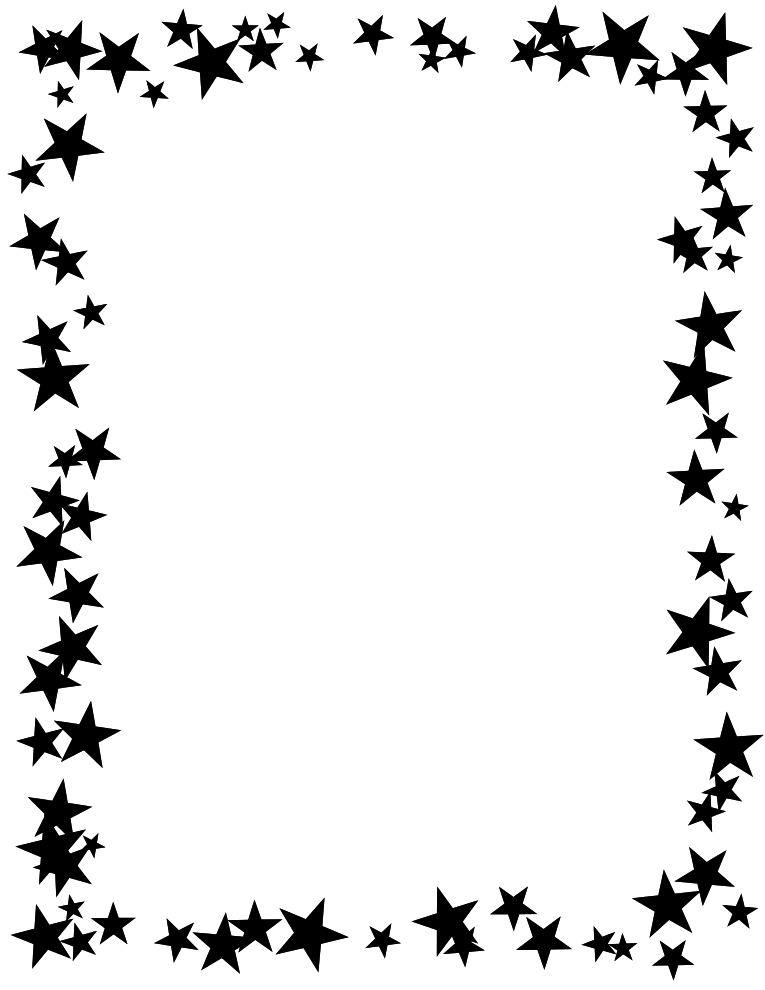 Friday – Please have your child draw a picture of themselves with their teacher………………………………………………………………………………………………………………………………………